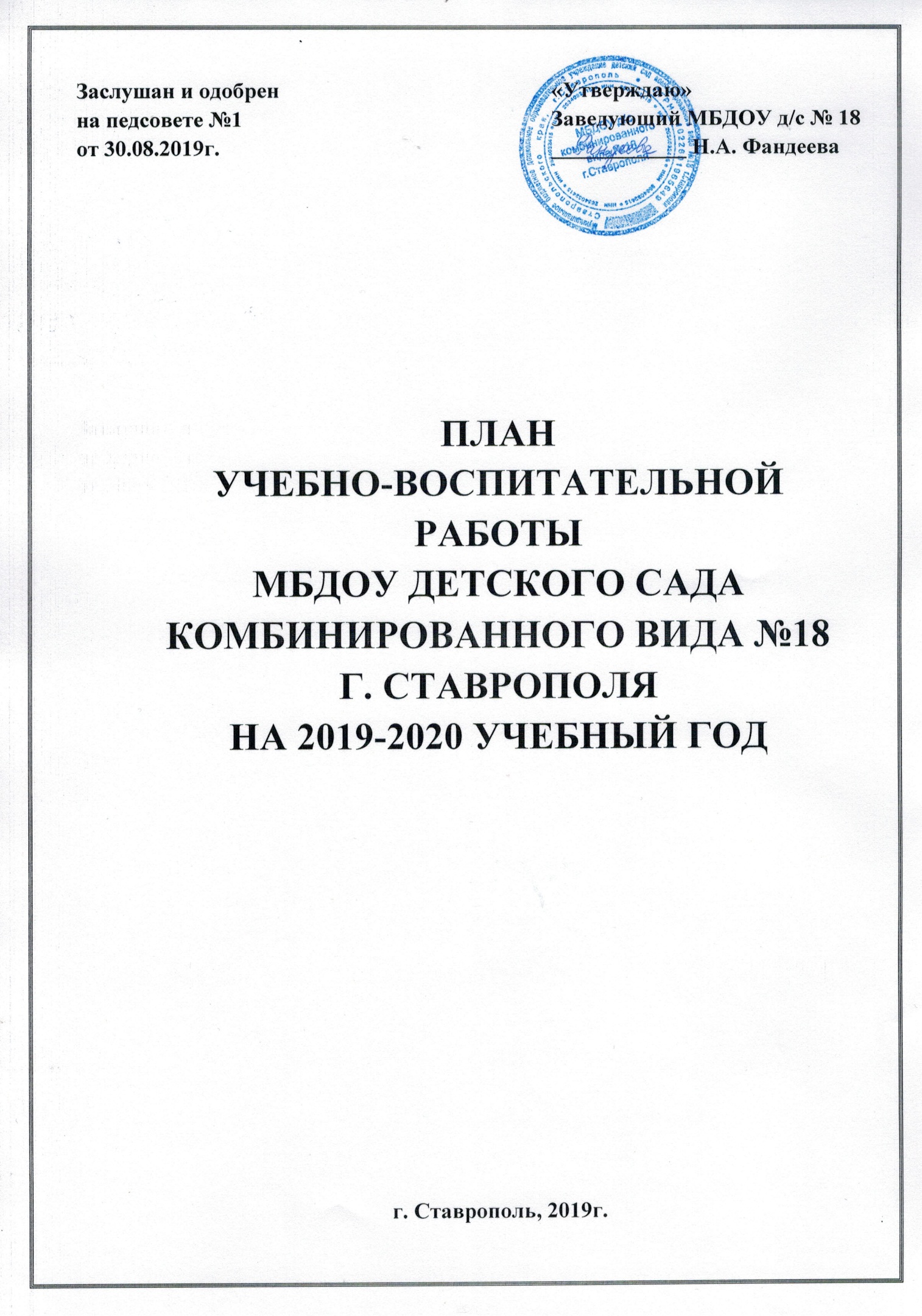  Годовые задачи на 2019-2020 учебный годЦель: Повысить качество образования и воспитания в ДОУ через внедрение современных педагогических технологий, способствующих самореализации ребенка в разных видах деятельности.Задачи:1.      Совершенствовать содержание работы, направленной на формирование у воспитанников и их родителей мотивации сохранения здоровья, навыков здорового образа жизни.2.      Внедрение проектной деятельности как одну из инновационных форм организации воспитательно-образовательной работы;3.      Совершенствовать работу по развитию речи, навыков общения, самостоятельности, креативность детей через развитие игровой деятельности.4.      Совершенствовать работу по взаимодействию ДОУ и семьи по повышению психолого - педагогической компетенции родителей.Организационно – управленческий1. Нормативно – правовое обеспечение деятельности ДОУЦель работы: совершенствование нормативно-правовой базы учреждения в соответствие с требованиями ФГОС ДОУ. Управление и организация деятельностью учреждения в соответствии с законодательными нормами РФ.2. Организационная деятельность 3. Педагогические советы4. План заседаний общего собрания трудового коллектива при заведующейОрганизационно-педагогическая работа1.Семинары, семинары – практикумы2. Консультации для педагогов3. Коллективные просмотрыВзаимосвязь в работе ДОУ с семьей1. Информационно – справочные стенды2. Общие родительские собрания3. Нетрадиционные формы работы с родителями4. Организационная работа ДОУ с семьей5. Работа родительского комитета ДОУКонтроль по функциональным обязанностямЗадачи:1.  Создание обстановки заинтересованности, доверия и совместного творчества: педагог — воспитанник, руководитель — педагог.2.  Выполнение сотрудниками правил внутреннего трудового распорядка.3. Обеспечение единства образовательной деятельности педагогов детского сада через индивидуальную и совместную работу.4. Внедрение новых, передовых, индивидуальных методов и приемов работы в практику деятельности детского сада.5. Совершенствование системы контроля за состоянием и ведением дошкольной документации.Обеспечение охраны труда и безопасности жизнедеятельности детей и сотрудниковАдминистративно – хозяйственная работа№Содержание основных мероприятийСрокиОтветственный1.Производственные собрания и инструктажи:«Правила внутреннего трудового распорядка»«Охрана труда и техника безопасности»АвгустЗаведующий ОУСт.воспитатель2.Оформление должностных обязанностей, инструкций, графиков работы сотрудников в соответствии с нормативными требованиями.Август - сентябрьЗаведующий ДОУ3.Разработка текущих инструктажей по ОТ, ТБ и охране жизни и здоровья детей.Август-сентябрьЗаведующий ДОУ4.Внесение изменений в положение по начислению стимулирующих выплат, пересмотр критериев по начислению премиального фонда.СентябрьЗаведующий ДОУ5.Разработка нормативно-правовых документов, локальных актов о работе учреждения на 2019-2020 учебный годОктябрьЗаведующий ДОУ6.«Профилактика гриппа в период эпидемиологического неблагополучия»Октябрь -мартСтаршая медсестра7.«Охрана жизни и здоровья воспитанников в зимний период»НоябрьЗаведующий ДОУ8.«Техника безопасности при проведении новогодних елок»ДекабрьЗаведующий ДОУЗавхоз 9.«Организация летней оздоровительной работы»МайЗаведующий ДОУСтаршая медсестра№Наименование мероприятияОтветственныйСентябрьСентябрьСентябрь1.Анализ итогов летней оздоровительной кампанииАдминистрация2.Итоги готовности ДОУ к новому учебному году.Администрация3.Переход на осенне-зимний режим работы МДОУЗаведующий4.Комплектование групп к новому учебному годуЗаведующий5.Оформление документации по группам, информации для родителей.Администрация6.Составление социальных паспортов семей воспитанников, посещающих ДОУВоспитатели7.Организационная работа по проведению аттестации, самообразованию.Администрация8.Заключение договоров с вновь поступившими родителями (законными представителями)Администрация9.Первичная диагностика детей на начало учебного годаАдминистрация10.Подготовка и проведение общего родительского собранияАдминистрация11.Подготовка и проведение мероприятий, акцииАдминистрацияОктябрьОктябрьОктябрь1.Тарификация педагогических кадровАдминистрация2.Подведение итогов выполнения сметы за 9 месяцев 2019 года.Администрация3.Проведение мероприятий по подготовке групп и помещений детского сада к работе в зимний периодАдминистрация4.Организация мероприятий по профилактике заболеваний ГРИППом и ОРВИ.Администрация5.Организация обучения и проверки знаний по охране труда сотрудников ДОУАдминистрация6.Аттестация педагогических кадровАдминистрацияНоябрьНоябрьНоябрь1.Составление сметы ДОУ на 2020 год, оформление заявок.Администрация2.Подготовка и проведение годовой инвентаризации материальных ценностей.Администрациябухгалтерия3.Анализ питания за квартал: выполнение норм питанияЗаведующийСтаршая медсестраДекабрьДекабрьДекабрь1.Подготовка и проведение новогодних утренниковАдминистрацияМузыкальный руководитель2.Подведение итогов годовой инвентаризации материальных ценностей.Администрациябухгалтерия4.Смотр-конкурс зимних участковАдминистрацияВоспитатели5.Составление статистического отчета по форме 85 – КАдминистрация6.Анализ выполнения сметы за 2019 год.Администрация7Анализ эффективности работы ДОУ за 4 квартал 2019 года, за 2019 годАдминистрацияЯнварьЯнварьЯнварь1.Подведение итогов работы за 2019 год: посещаемость, заболеваемость, травматизм, выполнение норм питания.Администрация2.Издание приказов по основной деятельности и личному составу в связи с началом нового финансового года.Заведующий3.Подведение итогов по выполнению соглашения по охране труда за второе полугодие.Администрация4.Подготовка и проведение смотра-конкурса зимних участковАдминистрация, педагогический персоналФевральФевральФевраль1.Установление стимулирующих доплат и надбавок работникам ДОУ на новый финансовый годАдминистрация2.Анализ выполнения предписаний органов государственного надзораАдминистрацияМартМартМарт1.Поощрение женщин к дню 8 мартаАдминистрация2.Подготовка к проведению углубленного осмотра детейАдминистрация3.Подведение итогов выполнения норм питания и детодней за первый кварталАдминистрация4.Сверка случаев детского травматизмаАпрельАпрельАпрель1.Подготовка и проведение предварительного комплектования на 2020/2021 учебный годАдминистрация2.Обсуждение и утверждение сценария выпускного утренника «До свидания, детский сад»ВоспитателиМузыкальный руководительМайМайМай1.Подготовка к летней оздоровительной компании. Издание приказов на летний оздоровительный периодАдминистрация Заведующий ДОУ2.Проведение текущего инструктажа по охране труда и соблюдению санитарно-эпидемиологического режима летней оздоровительной компанииАдминистрация3.Подготовка и проведение итогового педагогического советаАдминистрация4.Подведение итогов работы, подготовка материалов для поощрения работников по итогам учебного года.Администрация5.Подготовка и проведение общего родительского собранияАдминистрация6.Подготовка и проведение общего собрания коллективаАдминистрация7.Испытание стандартного и нестандартного оборудованияПредседатель комиссии8.Работа над планом работы на новый учебный год.Утверждение годового плана.ВоспитателиЗаведующий ДОУИюньИюньИюнь1.Перевод ДОУ на летний режим работыАдминистрация2.Организация работы детского сада с учетом сокращения контингента детейАдминистрация3.Создание комиссии по проведению регламентных работ по подготовке к учебному годуАдминистрация4.Подготовка и проведение мероприятий акции «Территория детства»Администрация, воспитатели5.Подготовка к участию в акции «Моя безопасность»ВоспитателиИюльИюльИюль1.Подведение итогов работы за первое полугодие 2020 года: выполнение норм питания, детодней, исполнение сметыАдминистрация2.Выполнение регламентных работ по подготовке учреждения к работе в новом учебном годуАдминистрацияАвгустАвгустАвгуст1.Аттестация рабочих мест с неблагоприятными условиями трудаПредседатель комиссии2.Завершение регламентных работ по подготовке к новому учебному году.Администрация3.Издание приказов по охране труда, воспитательно-образовательной работе на 2020/2021 учебный годЗаведующий4.Утверждение перспективных планов, графиков работы на новый учебный год.Администрация5.Подготовка и участие в районных акциях, мероприятиях.Администрация№ п/пМероприятиеСрокиОтветственныйОтметка о выполнении1.Установочный педагогический совет1. Утверждение годового плана работы на 2019/2020 учебный год2. Утверждение комплектования групп, расстановка кадров.3. Утверждение перспективных планов, учебного плана.4. Утверждение списков детей по группам.АвгустЗаведующий2.Педагогический совет – конференция.Тема: «Растим здорового ребенка»1 часть: Обсуждение вопросов укрепление и сохранения здоровья детей.2 часть: Дискуссионная:Физическое и психоэмоциональное состояние детей старшего дошкольного возраста. Как вы это понимаете?3 часть: Практическая4 часть: Обсуждение проекта решения.НоябрьЗаведующий,Ст. медсестра,педагоги групп, музыкальный руководитель3.Педагогический совет«Организация проектной деятельности в ДОУ. (Внедрение в образовательный процесс ДОУ инновационного проектного метода работы)»1.      Анализ выполнения решений предыдущего педсовета2.      Актуальность внедрения метода проектов в образовательный процесс ДОУ.3.      Викторина «Кто хочет стать знатоком проектного метода?»4.      Аналитическая справка по внедрению проектного метода в деятельность ДОУ.5.    Презентация работы по проектам.ЯнварьЗаведующий4.Педагогический совет«Развивающая среда».1 часть: Что мы знаем о развивающей среде? (информация к размышлению).2 часть: Какое значение имеет развивающая среда (дискуссия)3 часть: Педагогические ситуации4 часть: Выполнение творческих заданий – деловая игра (используются рисунки)5 часть: Анализ состояния дел по организации развивающей среды в каждой возрастной группе (информация заведующего).6 часть: Принятие решения.МартЗаведующийпедагоги групп, музыкальный руководитель5.Итоговый педагогический совет"Итоги работы за год. Организация работы на летне – оздоровительный период".1. Анализ состояния здоровья воспитанников, заболеваемость детей в течение года, результаты физкультурно-оздоровительной работы, закаливания, рационального питания и т.д.2. Результаты выполнения образовательной программы; анализ уровня развития детей.3. Результаты работы по выполнению основных задач педагогического коллектива (в форме анализа).4.Уровень готовности к обучению в школе детей подготовительной к школе группы (результаты диагностики развития детей, поступающих в школу).Аналитическая справка по фронтальной проверке “Готовность детей к школьному обучению”5. Итоги административно-хозяйственной работы, оценка материально-технических и медико-социальных условий пребывания детей в ДОУ.8. Обсуждение и утверждение плана воспитательно –образовательной работы с детьми на летний период.9. Обсуждение годового плана на 2020/2021 учебный год.МайАдминистрация,педагоги групп, музыкальный руководительст. медсестраСодержаниеОтветственныйОтметка о выполненииСентябрьСентябрьСентябрь1. Анализ выполнения работ по заключенным муниципальным контрактам и договорам.2. Анализ эффективности работы учреждения в 3 квартале 2019 года.3. О комплектовании групп на начало учебного года.4. Расстановка кадров.5. Анализ родительской платы за 9 месяцев.ЗаведующийОктябрьОктябрьОктябрь1. Об итогах комплектования ДОУ.2. Итоги тематического контроля по теме «Организация двигательной активности детей в течение дня (подготовительные к школе группы)»3. О проведении иммунизации по профилактике заболеваемости гриппом и ОРВИ4. Итоги мониторинга социального статуса семьи5. РазноеЗаведующийСтаршая медсестраЗаведующийНоябрьНоябрьНоябрь1. Об организации питания детей: обеспечение основным набором продуктов, выполнение натуральных норм.2. Работа по муниципальным контрактам.3. О смете на 2020 год.Старшая медсестраЗаведующийДекабрьДекабрьДекабрь1. Отчет о работе комиссии по ОТ за 2019 год.2. О подготовке к проведению новогодних утренников3. Итоги участия учреждения в проведении районных мероприятий.ЗаведующийЯнварьЯнварьЯнварь1. Итоги работы ДОУ за 2019 год. (анализ отчета формы 85-К).2. Итоги тематического контроля «Организация предметно – развивающей среды в младших и средних группах»3. Разное.ЗаведующийФевральФевральФевраль1. Анализ выполнения предписаний органов государственного надзора.2. Работа по муниципальным контрактам.ЗаведующийАдминистрацияМартМартМарт1. Анализ организации питания детей.2. Отчет о состоянии травматизма детей и сотрудников Старшая медсестраАпрельАпрельАпрель1. О предварительном комплектовании ДОУ на 2020/2021 учебный год2. Анализ углубленного осмотра детей узкими специалистами.3. О подготовке к выпускному в школу утреннику «До свидания, детский сад, до свиданья!»4. Отчет о прохождении курсов повышения квалификации педагогами ДОУ. Результаты аттестации.ЗаведующийСтаршая медсестраМузыкальный руководительЗаведующийМайМайМай1. Итоги мониторинга физического развития детей подготовительной к школе группы.2. О подготовке к итоговому Совету педагогов.3.Анализ работы по реализации программы «Здоровый малыш»4. Итоги тематического контроля «Создание условий для овладения детьми навыками художественного творчества в старших группах»5. Работа по муниципальным контрактам.6. Итоги проведения субботников по очистке и благоустройству территории учреждения.7. Итоги подготовки к проведению летней оздоровительной работыСтаршая медсестра ЗаведующийИюньИюньИюнь1. Ход летней оздоровительной работы, выполнение запланированных мероприятий.2. О состоянии детского и производственного травматизма за 1 полугодие 2020года.ЗаведующийСтаршая медсестраИюльИюльИюль1.      1. Выполнение регламентных работ по подготовке ДОУ к новому учебному году.2.      2. Изучение новых нормативных документов.ЗаведующийАвгустАвгустАвгуст1. Анализ летней оздоровительной работы: питание, вывоз детей в загородную зону, работа с родительской общественностью, организация активного отдыха детей.2.Итоги анкетирования родителей по организации летней оздоровительной работы в ДОУ.3.Итоги подготовки к новому уч. году.4.Подготовка и участие в районных акциях, мероприятиях.Заведующий№НаименованиеСрокиОтветственный1. Взаимодействие воспитателя детского сада с детьми.Вопросы:1.Доклад: «Основы личностно-ориентированного взаимодействия воспитателя с детьми»2.Круглый стол обсуждение результатов диагностики «Определение модели взаимодействия воспитателя детского сада с детьми».3.Итоги работы круглого стола. Определение путей совершенствования работы по личностно-ориентированному подходу к воспитанникам со стороны педагогов.ОктябрьЗаведующий,педагоги групп, музыкальный руководитель2."Проектно-исследовательская деятельность в ДОУ"1.История возникновения метода проектов в педагогике.2. Классификация проектной деятельности.3. Структура проекта. Его основные требования.4.Практическая часть.5. Презентация разработанных проектов.6. Рефлексия.ДекабрьЗаведующий,педагоги групп, музыкальный руководитель№НаименованиеСрокиОтветственный1.Рекомендации по адаптации детей к детскому садуПостоянноСтаршая медсестра2.Обеспечение двигательной активности и формирование физических качеств в системе физкультурно-оздоровительной работыОктябрьСтаршая  медсестра3.«Работа с детьми по ознакомлению с правилами противопожарной безопасности»НоябрьСотрудник пожарной части4.«Проектная деятельность в ДОУ»ДекабрьЗаведующий5.Правила безопасного поведения на улицеАпрельСотрудники ГИБДД№НаименованиеСрокиОтветственный1.Открытые занятие в группах по воспитанию навыков здорового образа жизни.НоябрьПедагоги групп2.Реализация проектной деятельности в группах.ЯнварьПедагоги групп3.Взаимоанализ работы с родителямиАпрельПедагоги групп4Взаимопосещение закаливающих мероприятийВ течение годаПедагоги групп№ТемаСрокиОтветственный1Адаптация ребенка к детскому садуСентябрьВоспитатель2Безопасность вашего ребенка на улицеСентябрьВоспитатель.5Осторожно, авитаминоз!НоябрьВоспитатель.6Организация детского экспериментирования в домашних условияхНоябрьВоспитатель8Чем заняться с детьми на новогодних каникулахДекабрьАдминистрация12Роль семьи в физическом воспитании ребенкаФевральВоспитатель13Читаем детямМартВоспитатель14Подвижная игра в жизни дошкольникаМартВоспитатель15Советы родителям будущих первоклассниковАпрельВоспитатель 17Безопасность детей летомМай Воспитатель 18Игры в летний период МайВоспитатели групп№Содержание мероприятияСрокиОтветственный1.1. «Публичный доклад о деятельности учреждения в 2018/2019 учебном году».2. Итоги летней оздоровительной кампании 2019 г. в ДОУ.3. Знакомство с поставленными задачами на новый 2019/2020 учебный год.4. Отчет родительского комитета о работе за 2018/ 2019 учебный год.5. Выборы общего родительского комитета на новый учебный год.6. РазноеСентябрьАдминистрация,Воспитатели групп,председатель родительского комитета, музыкальный руководитель.2.1. Итоги образовательного процесса за учебный год, результаты диагностики.2. Подготовка к летней оздоровительной кампании.3. Наш детский сад – проблемы и решения.МайАдминистрация,Воспитатели групп№Содержание мероприятияСрокиОтветственные1Круглый стол для родителей «В каждой семье свои традиции»НоябрьАдминистрация, педагоги групп2Дискуссия «Детский сад и семья в сохранении здоровья детей»ФевральАдминистрация, педагоги групп№Содержание мероприятияСрокиОтветственные1.Заключение договоров с родителями вновь поступающих детейПостоянноЗаведующий2.Индивидуальная работа с неблагополучными семьямиПостоянноЗаведующий3.Проведение анкетирования «Оценка деятельности ДОУ. Перспектива развития ДОУ»ОктябрьЗаведующий4.День открытых дверей в детском садуОктябрь, МайАдминистрация, воспитатели групп5.Родительские субботники (благоустройство территории, уборка снега, проведение косметического ремонта и т.п.)По мере необходимостиАдминистрация, воспитатели групп№Содержание мероприятияСрокиОтветственные1.Работа педагогической комиссии:Принимать участие:В заседаниях общего собрания ДОУ, совета педагогов;В проведении общих родительских собраний;В днях открытых дверей;В проведении анкетирования по вопросам работы ДОУ.2.      Оказывать помощь:В проведении выставок, конкурсах детского рисунка, поделок из природного материала;В организации экскурсий, выездов за приделы ДОУ;В организации работы с неблагополучными семьямиПриобретение игрушек и учебно-наглядных пособий.3.      Осуществлять контроль:За качеством воспитательно-образовательного процесса;За осуществлением медицинского обслуживания детей;За состоянием работы по ОБЖ дошкольниковПо мере проведенияПо мере проведенияВ течение годаПо мере проведенияПостоянноПостоянноПостоянноЧлены родительского комитета2.Работа хозяйственной комиссии:Принимать участие в организации родительских субботников:по утеплению окон;по благоустройству территории;уборке снега, постройке снежных фигур;проведении косметического ремонта ДОУ;2.      Оказывать помощь:в установке новогодней елки;в приобретении подарков к новогоднему утреннику;3.      Осуществлять контроль:за организацией питания в ДОУ;за соблюдением норм ОТ и ТБПо мере проведения ДекабрьПостоянноЧлены родительского комитета№Содержание контроляГде рассмотреть вопросОтветственныйСроки проведенияТематический контрольТематический контрольТематический контрольТематический контрольТематический контроль1Организация двигательной активности детей в течение дня.(Подготовительные к школе группы)Совещание при заведующемПредседатель комиссииоктябрь2Организация предметно-развивающей среды в группах.Совещание при заведующемПредседатель комиссииянварьКомплексный контрольКомплексный контрольКомплексный контрольКомплексный контрольКомплексный контроль1Организация воспитательно-образовательной работы в подготовительной к школе группе.Совещание при заведующемПредседатель комиссиимарт2Организация воспитательно-образовательной работы в средних группахСовещание при заведующейПредседатель комиссииапрельОперативный контрольОперативный контрольОперативный контрольОперативный контрольОперативный контроль1- Выполнение инструкций по охране труда;- Выполнение инструкций по охране жизни и здоровья детей;- Уровень знаний, умений и навыков детей;- Проведение оздоровительных мероприятий в режиме дня;- Организация питания;- Посещаемость;- Выполнение режима дня;- Выполнение санэпидрежима;- Финансово-хозяйственная деятельность;- Сохранение имущества;- Выполнение муниципальных контрактовСобеседование, совещания при заведующем, сбор информации, малые оперативные совещанияАдминистрацияПостоянно2- Анализ заболеваемости;- Выполнение натуральных норм питания;- Выполнение плана по детодням;- Выполнение решений педсовета;- Составление документации по группам;- Уровень педагогического мастерства и состояние воспитательно-образовательного процесса у аттестуемых педагогов.Собеседование совещания при заведующем, сбор информации, малые оперативные совещанияАдминистрацияОдин раз в месяц3- Анализ заболеваемости;- Проведение дней здоровья, открытых дверей;- Уровень проведения родительских собраний во всех возрастных группах;- Выполнение воспитателями рекомендаций по проверкам.Собеседование, совещания при заведующем, сбор информации, малые оперативные совещанияАдминистрацияОдин раз в кварталВзаимопроверкаВзаимопроверкаВзаимопроверкаВзаимопроверкаВзаимопроверка1Наличие обязательной документации воспитателей группМетодический часВоспитатели всех группоктябрь2«Состояние уголков познавательной деятельности»Методический часПедагоги всех группянварь4Создание развивающей среды на участках в летнее времяМетодический часПедагоги группиюль№ п/пМероприятияСрокиОтветственныйПожарная безопасностьПожарная безопасностьПожарная безопасностьПожарная безопасность1.Перезарядка и замена первичных средств пожаротушенияВ течение года, в соответствии с правилами эксплуатацииАдминистрация2.Контроль за техническим состоянием электроприборовПостоянноАдминистрация3.Ревизия электропроводки в ДОУПостоянноАдминистрация4.Пересмотр и корректировка инструкций по противопожарной безопасности, программ первичного и вводного инструктажа на рабочем местеАвгуст, апрельАдминистрацияСанитарные, гигиенические и медицинские мероприятияСанитарные, гигиенические и медицинские мероприятияСанитарные, гигиенические и медицинские мероприятияСанитарные, гигиенические и медицинские мероприятия1.Прохождение медицинского осмотра персоналомII - III квартал 2020 годаАдминистрация, ст. медсестра2.Маркировка мебели по ростовым показателям детей группы. Проведение антропометрии ДОУАвгуст - сентябрьАдминистрация, ст. медсестра3.Проверка организации выдачи питания на пищеблоке согласно нормам СанПиНаВ течение годаАдминистрация, ст. медсестра4.Анализ заболеваемости по кварталамВ течение годаАдминистрация, ст. медсестраАнтитеррористическая безопасностьАнтитеррористическая безопасностьАнтитеррористическая безопасностьАнтитеррористическая безопасность1.Инструктаж с персоналом ДОУ по антитеррористической безопасности воспитанниковНоябрь, апрельАдминистрация2.Оформление Паспорта безопасностиАвгустАдминистрацияАдминистрация4.Проведение тренировочной эвакуацииВ течение года по графикуАдминистрация5.Проверка запасных выходовПостоянноАдминистрация6.Ежедневный осмотр территории и подвальных помещений ДОУПостоянноАдминистрация1.РемонтИюнь – августЗаведующий2.Работа на территории детского сада:— Полив и прополка клумбМай — июньВоспитатели3.Приобретения:В течение годаЗаведующий